§4063-A.  Medical and psychological examination; provision of medical information1.  Physical examination required.  The department shall ensure that a child ordered into its custody receives a medical examination by a licensed physician or nurse practitioner within 10 working days after the department's custody of the child commences.[PL 2019, c. 162, §1 (AMD).]2.  Psychological assessment.  If the physician or nurse practitioner who performs a physical examination pursuant to subsection 1 determines that a psychological assessment of the child is appropriate, the department shall ensure that an appointment is obtained for such an assessment within 30 days of the physical examination.[PL 1991, c. 194 (NEW).]3.  Medical, dental, educational and behavioral assessment reimbursable.  The department shall provide for reimbursement under MaineCare for a comprehensive medical, dental, educational and behavioral assessment, which includes obtaining relevant records, when a child enters the custody of the department.  The department shall adopt routine technical rules pursuant to Title 5, chapter 375, subchapter 2‑A to implement this subsection.[PL 2019, c. 162, §1 (NEW).]SECTION HISTORYPL 1991, c. 194 (NEW). PL 2019, c. 162, §1 (AMD). The State of Maine claims a copyright in its codified statutes. If you intend to republish this material, we require that you include the following disclaimer in your publication:All copyrights and other rights to statutory text are reserved by the State of Maine. The text included in this publication reflects changes made through the First Regular and First Special Session of the 131st Maine Legislature and is current through November 1. 2023
                    . The text is subject to change without notice. It is a version that has not been officially certified by the Secretary of State. Refer to the Maine Revised Statutes Annotated and supplements for certified text.
                The Office of the Revisor of Statutes also requests that you send us one copy of any statutory publication you may produce. Our goal is not to restrict publishing activity, but to keep track of who is publishing what, to identify any needless duplication and to preserve the State's copyright rights.PLEASE NOTE: The Revisor's Office cannot perform research for or provide legal advice or interpretation of Maine law to the public. If you need legal assistance, please contact a qualified attorney.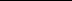 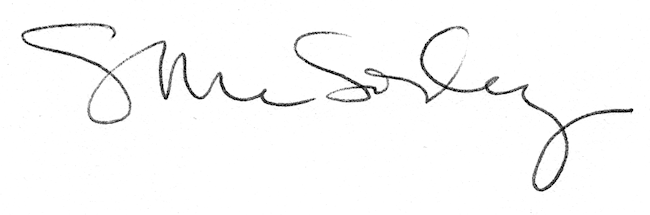 